  Образовательные Интернет-ресурсы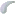   Русский язык        Газета «Русский язык» и сайт для учителя «Я иду на урок русского языка» http://rus.1september.ru       Грамота.Ру: справочно-информационный портал «Русский язык» http://www.gramota.ru       Коллекция «Диктанты — русский язык» Российского общеобразовательного портала http://language.edu.ru       Культура письменной речи http://www.gramma.ru       Владимир Даль. Электронное издание собрания сочинений http://www.philolog.ru/dahl/       Имена.org — популярно об именах и фамилиях http://www.imena.org       Искусство слова: авторская методика преподавания русского языка http://www.gimn13.tl.ru/rus/       Кабинет русского языка и литературы Института содержания и методов обучения РАО http://ruslit.ioso.ru       Крылатые слова и выражения http://slova.ndo.ru       Международная ассоциация преподавателей русского языка и литературы (МАПРЯЛ) http://www.mapryal.org       Мир слова русского http://www.rusword.org       Национальный корпус русского языка: информационно-справочная система http://www.ruscorpora.ru       Опорный орфографический компакт: пособие по орфографии русского языка http://yamal.org/ook/       Основные правила грамматики русского языка http://www.stihi-rus.ru/pravila.htm       Риторика, русский язык и культура речи, лингвокультурология: электронные лингвокультурологические курсыhttp://gramota.ru/book/ritorika/       Российское общество преподавателей русского языка и литературы: портал «Русское слово» http://www.ropryal.ru       Рукописные памятники Древней Руси http://www.lrc-lib.ru       Русская грамматика: академическая грамматика Института русского языка РАН http://rusgram.narod.ru       Русская фонетика: мультимедийный интернет-учебник http://www.philol.msu.ru/rus/galya-1/       Русское письмо: происхождение письменности, рукописи, шрифты http://character.webzone.ru       Светозар: Открытая международная олимпиада школьников по русскому языку http://www.svetozar.ru       Свиток — История письменности на Руси http://www.ivki.ru/svitok/       Система дистанционного обучения «Веди» — Русский язык http://vedi.aesc.msu.ru       Словесник: сайт для учителей Е.В. Архиповой http://slovesnik-oka.narod.ru       Справочная служба русского языка http://spravka.gramota.ru       Тесты по русскому языку http://likbez.spb.ru      Центр развития русского языка http://www.ruscenter.ru       Филологический портал Philology.ru http://www.philology.ru      Электронные пособия по русскому языку для школьников http://learning-russian.gramota.ruЛитератураОтечественная и зарубежная литература        Газета «Литература» и сайт для учителя «Я иду на урок литературы» http://lit.1september.ru       Коллекция «Русская и зарубежная литература для школы» Российского общеобразовательного портала http://litera.edu.ru       BiblioГид — книги и дети: проект Российской государственной детской библиотеки http://www.bibliogid.ru       Kidsbook: библиотека детской литературы http://kidsbook.narod.ru       Виртуальный музей литературных героев http://www.likt590.ru/project/museum/      В помощь молодому педагогу: сайт учителя русского языка и литературы Л.О. Красовской  http://skolakras.narod.ru       Древнерусская литература http://pisatel.org/old/       Кабинет русского языка и литературы Института содержания и методов обучения РАО http://ruslit.ioso.ru       Методика преподавания литературы http://metlit.nm.ru       Мифология Греции, Рима, Египта и Индии: иллюстрированная энциклопедия http://www.foxdesign.ru/legend/       Русская виртуальная библиотека http://www.rvb.ru       Слова: поэзия Серебряного века http://slova.org.ru      Стихия: классическая русская / советская поэзия http://litera.ru/stixiya/      Фундаментальная электронная библиотека «Русская литература и фольклор» http://www.feb-web.ru  ЛитератураПисатели и литературные произведения        Академик Дмитрий Сереевич Лихачев http://likhachev.lfond.spb.ru       Белинский Виссарион Григорьевич http://www.belinskiy.net.ru       Булгаковская энциклопедия http://www.bulgakov.ru       Герцен Александр Иванович http://www.gercen.net.ru       Гоголь Николай Васильевич http://www.nikolaygogol.org.ru       Гончаров Иван Александрович http://www.goncharov.spb.ru       Грибоедов Александр Сергеевич http://www.griboedow.net.ru       Добролюбов Николай Александрович http://www.dobrolyubov.net.ru       Достоевский Федор Михайлович http://www.dostoevskiy.net.ru       Жуковский Василий Андреевич http://www.zhukovskiy.net.ru       Лев Толстой и «Ясная Поляна» http://www.tolstoy.ru       Карамзин Николай Михайлович http://www.karamzin.net.ru       Крылов Иван Андреевич http://www.krylov.net.ru       Куприн Александр Иванович http://www.kuprin.org.ru       Лермонтов Михаил Юрьевич http://www.lermontow.org.ru       Островский Александр Николаевич http://www.ostrovskiy.org.ru       Некрасов Николай Алексеевич http://www.nekrasow.org.ru       Пушкин Александр Сергеевич http://www.aleksandrpushkin.net.ru       Салтыков-Щедрин Михаил Евграфович http://www.saltykov.net.ru       Толстой Лев Николаевич http://www.levtolstoy.org.ru       Тургенев Иван Сергеевич http://www.turgenev.org.ru       Тютчев Федор Иванович http://www.tutchev.net.ru       Фонвизин Денис Иванович http://www.fonvisin.net.ru       Чернышевский Николай Гаврилович http://www.chernishevskiy.net.ru       Чехов Антон Павлович http://www.antonchehov.org.ru  Мировая художественная культура     Газета «Искусство» Издательского дома «Первое сентября» http://art.1september.ru       Коллекция «Мировая художественная культура» Российского общеобразовательного  портала http://artclassic.edu.ru       Музыкальная коллекция Российского общеобразовательного портала http://music.edu.ru      Портал «Архитектура России» http://www.archi.ru       Портал «Культура России» http://www.russianculture.ru       Портал «Музеи России» http://www.museum.ru       Antiqua — энциклопедия древнегреческой и римской мифологии http://www.greekroman.ru       Archi-tec.ru — история архитектуры, стили архитектуры, мировая архитектура http://www.archi-tec.ru       ARTYX.ru: Всеобщая история искусств http://www.artyx.ru       Belcanto.Ru — в мире оперы http://www.belcanto.ru       Classic-Music.ru — классическая музыка http://www.classic-music.ru       World Art — мировое искусство http://www.world-art.ru       Архитектура Москвы: материалы для занятий по москововедению http://e-project.redu.ru/mos/       Виртуальная картинная галерея Александра Петрова http://petrov-gallery.narod.ru       Виртуальный каталог икон http://www.wco.ru/icons/       Виртуальный музей живописи http://www.museum-online.ru       Виртуальный музей Лувр http://louvre.historic.ru       Государственная Третьяковская галерея http://www.tretyakov.ru       Государственный Русский музей http://www.rusmuseum.ru       Государственный Эрмитаж http://www.hermitagemuseum.org       Древний мир. От первобытности до Рима: электронное приложение к учебнику по МХК http://www.mhk.spb.ru       Замки Европы http://www.castles.narod.ru       Импрессионизм http://www.impressionism.ru       История изобразительного искусства http://www.arthistory.ru/       Московский Кремль: виртуальная экскурсия http://www.moscowkremlin.ru       Музеи Московского Кремля http://www.kremlin.museum.ru       Народы и религии мира http://www.cbook.ru/peoples/       Репин Илья Ефимович http://www.ilyarepin.org.ru       Российская история в зеркале изобразительного  искусства http://www.sgu.ru/rus_hist/       Современная мировая живопись http://www.wm-painting.ru      Энциклопедия Санкт-Петербурга http://www.encspb.ru